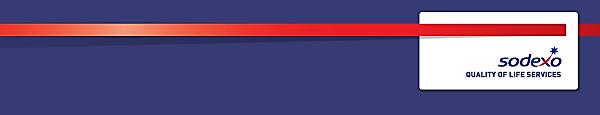 Function:Function:Function:Function:Defence & Government ServicesDefence & Government ServicesDefence & Government ServicesDefence & Government ServicesDefence & Government ServicesDefence & Government ServicesDefence & Government ServicesDefence & Government ServicesDefence & Government ServicesGeneric job:  Generic job:  Generic job:  Generic job:  Position:  Position:  Position:  Position:  QHSE ManagerQHSE ManagerQHSE ManagerQHSE ManagerQHSE ManagerQHSE ManagerQHSE ManagerQHSE ManagerQHSE ManagerJob holder:Job holder:Job holder:Job holder:Date (in job since):Date (in job since):Date (in job since):Date (in job since):Immediate manager 
(N+1 Job title and name):Immediate manager 
(N+1 Job title and name):Immediate manager 
(N+1 Job title and name):Immediate manager 
(N+1 Job title and name):Contract DirectorContract DirectorContract DirectorContract DirectorContract DirectorContract DirectorContract DirectorContract DirectorContract DirectorAdditional reporting line to:Additional reporting line to:Additional reporting line to:Additional reporting line to:Quality, Health & Safety, Environment ExecutiveQuality, Health & Safety, Environment ExecutiveQuality, Health & Safety, Environment ExecutiveQuality, Health & Safety, Environment ExecutiveQuality, Health & Safety, Environment ExecutiveQuality, Health & Safety, Environment ExecutiveQuality, Health & Safety, Environment ExecutiveQuality, Health & Safety, Environment ExecutiveQuality, Health & Safety, Environment ExecutivePosition location:Position location:Position location:Position location:ColchesterColchesterColchesterColchesterColchesterColchesterColchesterColchesterColchester1.  Purpose of the job 1.  Purpose of the job 1.  Purpose of the job 1.  Purpose of the job 1.  Purpose of the job 1.  Purpose of the job 1.  Purpose of the job 1.  Purpose of the job 1.  Purpose of the job 1.  Purpose of the job 1.  Purpose of the job 1.  Purpose of the job 1.  Purpose of the job To implement the Sodexo Integrated Management System including Quality, Health, Safety and environmental best practice, across all elements of service delivery platforms within Sodexo, ensuring compliance with current health and safety legislation, approved codes of practice and company policies and procedures.  Focussing on adherence to service excellence and continuous improvement of the management system. To work proactively with managers to establish and maintain safe systems of work and a safe environment for colleagues and customers. To ensure that there is a provision of competent safety advice to all managers and front line staff across Colchester and to liaise with the client and Sodexo Defence HSE Executive on safety matters on both an emergency and routine basis. provided To ensure that a develop programme is in place and support is provided for the safety advisorTo implement the Sodexo Integrated Management System including Quality, Health, Safety and environmental best practice, across all elements of service delivery platforms within Sodexo, ensuring compliance with current health and safety legislation, approved codes of practice and company policies and procedures.  Focussing on adherence to service excellence and continuous improvement of the management system. To work proactively with managers to establish and maintain safe systems of work and a safe environment for colleagues and customers. To ensure that there is a provision of competent safety advice to all managers and front line staff across Colchester and to liaise with the client and Sodexo Defence HSE Executive on safety matters on both an emergency and routine basis. provided To ensure that a develop programme is in place and support is provided for the safety advisorTo implement the Sodexo Integrated Management System including Quality, Health, Safety and environmental best practice, across all elements of service delivery platforms within Sodexo, ensuring compliance with current health and safety legislation, approved codes of practice and company policies and procedures.  Focussing on adherence to service excellence and continuous improvement of the management system. To work proactively with managers to establish and maintain safe systems of work and a safe environment for colleagues and customers. To ensure that there is a provision of competent safety advice to all managers and front line staff across Colchester and to liaise with the client and Sodexo Defence HSE Executive on safety matters on both an emergency and routine basis. provided To ensure that a develop programme is in place and support is provided for the safety advisorTo implement the Sodexo Integrated Management System including Quality, Health, Safety and environmental best practice, across all elements of service delivery platforms within Sodexo, ensuring compliance with current health and safety legislation, approved codes of practice and company policies and procedures.  Focussing on adherence to service excellence and continuous improvement of the management system. To work proactively with managers to establish and maintain safe systems of work and a safe environment for colleagues and customers. To ensure that there is a provision of competent safety advice to all managers and front line staff across Colchester and to liaise with the client and Sodexo Defence HSE Executive on safety matters on both an emergency and routine basis. provided To ensure that a develop programme is in place and support is provided for the safety advisorTo implement the Sodexo Integrated Management System including Quality, Health, Safety and environmental best practice, across all elements of service delivery platforms within Sodexo, ensuring compliance with current health and safety legislation, approved codes of practice and company policies and procedures.  Focussing on adherence to service excellence and continuous improvement of the management system. To work proactively with managers to establish and maintain safe systems of work and a safe environment for colleagues and customers. To ensure that there is a provision of competent safety advice to all managers and front line staff across Colchester and to liaise with the client and Sodexo Defence HSE Executive on safety matters on both an emergency and routine basis. provided To ensure that a develop programme is in place and support is provided for the safety advisorTo implement the Sodexo Integrated Management System including Quality, Health, Safety and environmental best practice, across all elements of service delivery platforms within Sodexo, ensuring compliance with current health and safety legislation, approved codes of practice and company policies and procedures.  Focussing on adherence to service excellence and continuous improvement of the management system. To work proactively with managers to establish and maintain safe systems of work and a safe environment for colleagues and customers. To ensure that there is a provision of competent safety advice to all managers and front line staff across Colchester and to liaise with the client and Sodexo Defence HSE Executive on safety matters on both an emergency and routine basis. provided To ensure that a develop programme is in place and support is provided for the safety advisorTo implement the Sodexo Integrated Management System including Quality, Health, Safety and environmental best practice, across all elements of service delivery platforms within Sodexo, ensuring compliance with current health and safety legislation, approved codes of practice and company policies and procedures.  Focussing on adherence to service excellence and continuous improvement of the management system. To work proactively with managers to establish and maintain safe systems of work and a safe environment for colleagues and customers. To ensure that there is a provision of competent safety advice to all managers and front line staff across Colchester and to liaise with the client and Sodexo Defence HSE Executive on safety matters on both an emergency and routine basis. provided To ensure that a develop programme is in place and support is provided for the safety advisorTo implement the Sodexo Integrated Management System including Quality, Health, Safety and environmental best practice, across all elements of service delivery platforms within Sodexo, ensuring compliance with current health and safety legislation, approved codes of practice and company policies and procedures.  Focussing on adherence to service excellence and continuous improvement of the management system. To work proactively with managers to establish and maintain safe systems of work and a safe environment for colleagues and customers. To ensure that there is a provision of competent safety advice to all managers and front line staff across Colchester and to liaise with the client and Sodexo Defence HSE Executive on safety matters on both an emergency and routine basis. provided To ensure that a develop programme is in place and support is provided for the safety advisorTo implement the Sodexo Integrated Management System including Quality, Health, Safety and environmental best practice, across all elements of service delivery platforms within Sodexo, ensuring compliance with current health and safety legislation, approved codes of practice and company policies and procedures.  Focussing on adherence to service excellence and continuous improvement of the management system. To work proactively with managers to establish and maintain safe systems of work and a safe environment for colleagues and customers. To ensure that there is a provision of competent safety advice to all managers and front line staff across Colchester and to liaise with the client and Sodexo Defence HSE Executive on safety matters on both an emergency and routine basis. provided To ensure that a develop programme is in place and support is provided for the safety advisorTo implement the Sodexo Integrated Management System including Quality, Health, Safety and environmental best practice, across all elements of service delivery platforms within Sodexo, ensuring compliance with current health and safety legislation, approved codes of practice and company policies and procedures.  Focussing on adherence to service excellence and continuous improvement of the management system. To work proactively with managers to establish and maintain safe systems of work and a safe environment for colleagues and customers. To ensure that there is a provision of competent safety advice to all managers and front line staff across Colchester and to liaise with the client and Sodexo Defence HSE Executive on safety matters on both an emergency and routine basis. provided To ensure that a develop programme is in place and support is provided for the safety advisorTo implement the Sodexo Integrated Management System including Quality, Health, Safety and environmental best practice, across all elements of service delivery platforms within Sodexo, ensuring compliance with current health and safety legislation, approved codes of practice and company policies and procedures.  Focussing on adherence to service excellence and continuous improvement of the management system. To work proactively with managers to establish and maintain safe systems of work and a safe environment for colleagues and customers. To ensure that there is a provision of competent safety advice to all managers and front line staff across Colchester and to liaise with the client and Sodexo Defence HSE Executive on safety matters on both an emergency and routine basis. provided To ensure that a develop programme is in place and support is provided for the safety advisorTo implement the Sodexo Integrated Management System including Quality, Health, Safety and environmental best practice, across all elements of service delivery platforms within Sodexo, ensuring compliance with current health and safety legislation, approved codes of practice and company policies and procedures.  Focussing on adherence to service excellence and continuous improvement of the management system. To work proactively with managers to establish and maintain safe systems of work and a safe environment for colleagues and customers. To ensure that there is a provision of competent safety advice to all managers and front line staff across Colchester and to liaise with the client and Sodexo Defence HSE Executive on safety matters on both an emergency and routine basis. provided To ensure that a develop programme is in place and support is provided for the safety advisorTo implement the Sodexo Integrated Management System including Quality, Health, Safety and environmental best practice, across all elements of service delivery platforms within Sodexo, ensuring compliance with current health and safety legislation, approved codes of practice and company policies and procedures.  Focussing on adherence to service excellence and continuous improvement of the management system. To work proactively with managers to establish and maintain safe systems of work and a safe environment for colleagues and customers. To ensure that there is a provision of competent safety advice to all managers and front line staff across Colchester and to liaise with the client and Sodexo Defence HSE Executive on safety matters on both an emergency and routine basis. provided To ensure that a develop programme is in place and support is provided for the safety advisor2. 	Dimensions 2. 	Dimensions 2. 	Dimensions 2. 	Dimensions 2. 	Dimensions 2. 	Dimensions 2. 	Dimensions 2. 	Dimensions 2. 	Dimensions 2. 	Dimensions 2. 	Dimensions 2. 	Dimensions 2. 	Dimensions Revenue FY13:€tbc€tbcEBIT growth:EBIT growth:tbcGrowth type:n/aOutsourcing rate:n/aRegion  WorkforcetbctbcRevenue FY13:€tbc€tbcEBIT margin:EBIT margin:tbcGrowth type:n/aOutsourcing rate:n/aRegion  WorkforcetbctbcRevenue FY13:€tbc€tbcNet income growth:Net income growth:tbcGrowth type:n/aOutsourcing growth rate:n/aHR in Region tbctbcRevenue FY13:€tbc€tbcCash conversion:Cash conversion:tbcGrowth type:n/aOutsourcing growth rate:n/aHR in Region tbctbcCharacteristics Characteristics Add only relevant points (delete any information not required)Add only relevant points (delete any information not required)Add only relevant points (delete any information not required)Add only relevant points (delete any information not required)Add only relevant points (delete any information not required)Add only relevant points (delete any information not required)Add only relevant points (delete any information not required)Add only relevant points (delete any information not required)Add only relevant points (delete any information not required)Add only relevant points (delete any information not required)Add only relevant points (delete any information not required)3. 	Organisation chart 4. Context and main issues No EHO audit to be below 4 starMaintenance of management system to ISO 9001:2008; HSG57/ISO 18001; ISO 14001Managing active achievement of Quality Management Plan and KPI targets therein5.  Main assignments Develop and lead the operation and promotion of an integrated management system, encompassing a pro-active environmental, health and safety culture across the regions. Utilising the Sodexo management system policies and procedures, including risk assessment, accident prevention, health initiatives and acknowledged personal responsibility. Facilitate the maintenance and management of environmental health, safety and well-being through systems, audit/ inspection and the establishment of high standards and expectations on employees of service excellence and safety awareness behaviours / performance.To maintain an Integrated Management System audit programme for Health & Safety, environmental  and Quality standards and to ensure that all units are audited every 6 months through effective deployment of the trained auditors within the contract.To report on the performance of the IMS system at Management review meetings, and use this as a forum for any improvements.Advise on matters relating to the Environment and Health and Safety at work including the obligations and responsibilities of managers and employees; and provide comprehensive and practical advice to managers on best practice.Undertake environmental health and safety planning, including the setting of goals, agreeing priorities, and establishing adequate systems for performance management.In conjunction with the Learning and Development Manager, assist in the delivery of comprehensive operational technical training to promote, develop and sustain a positive Health and Safety awareness culture throughout business operationsProvide appropriate accident investigation methodology to ensure personal management accountability and improve risk management, including monitoring and interpretation of statistical data and formulate into a monthly reportManagement of client relationships and expectations relevant to the job role. Maintain formal and informal communications with clients, Sodexo Defence HSE Executive, sub contractors and customers. A positive pro-active approach must be made to the client as well as being supportive to their needsCompliance to all company/contract, documentation, audits and administration procedures are carried out to the company standardLegislative compliance, ensuring that all HSE aspects of the business are conducted in accordance with all relevant statutory requirements and Codes of PracticeTo ensure that support is given to the Health and Safety and Quality Management team in ensuring the Quality Management System reflects current legislation, best practice and company policy. To develop and ensure delivery of the Contract audit programme ensuring close outs of action plans are adhered to within the stipulated timeline.Investigation of Health and Safety issues with in the contracts and if required Segment.Liaison with the external quality auditors on initial assessments and the co ordination of subsequent surveillance visits ensuring Safegard and the Quality Lead are kept informed.The planning and coordination of quality assurance training for Company staff including;Familiarisation TrainingInternal AuditorLead AuditorBeing the tutor for this training where practicable.Ensure a personal development plan is in place and that CPD is kept up todate, this must include both hard and soft FM skillsTo ensure a professional development programme is in place for the Safety advisor6.  AccountabilitiesMeet H&S accident reduction targets identified by SodexoAll external to contract audits particularly Safegard to be greenCompliance audit KPI metContribute to the delivery of the Sodexo SHEQ strategy and delivery.All accidents reported and investigated on time7.  Person Specification EssentialLevel 6 Safety QualificationLevel 4 Food Safety Qualification (or to be met within 6 months)Experience in hard FM safety including CDMCertificate level environmental qualificationInternal auditor in an ISO standardGood organisational and communication skills and production of concise information.Ability to prioritise, work to tight deadlines, both prescribed and self – imposed.Ability to establish and maintain good working relationships at all levels.5 years’ experience of managing safety in a similar environmentAble to demonstrate achievement of continuous improvement in the workplace Desirable Responsibility for a management system operationCMIOSHMember of IEMA8.  Competencies 9.  Management Approval – To be completed by document owner